Приложение  2Режим непроизвольного зрительно-моторного «скольжения» по траекториям схем универсальных символов (СУС), расположенных на потолке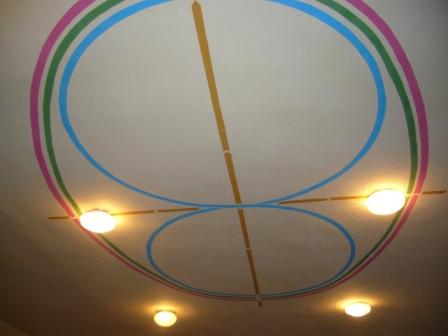 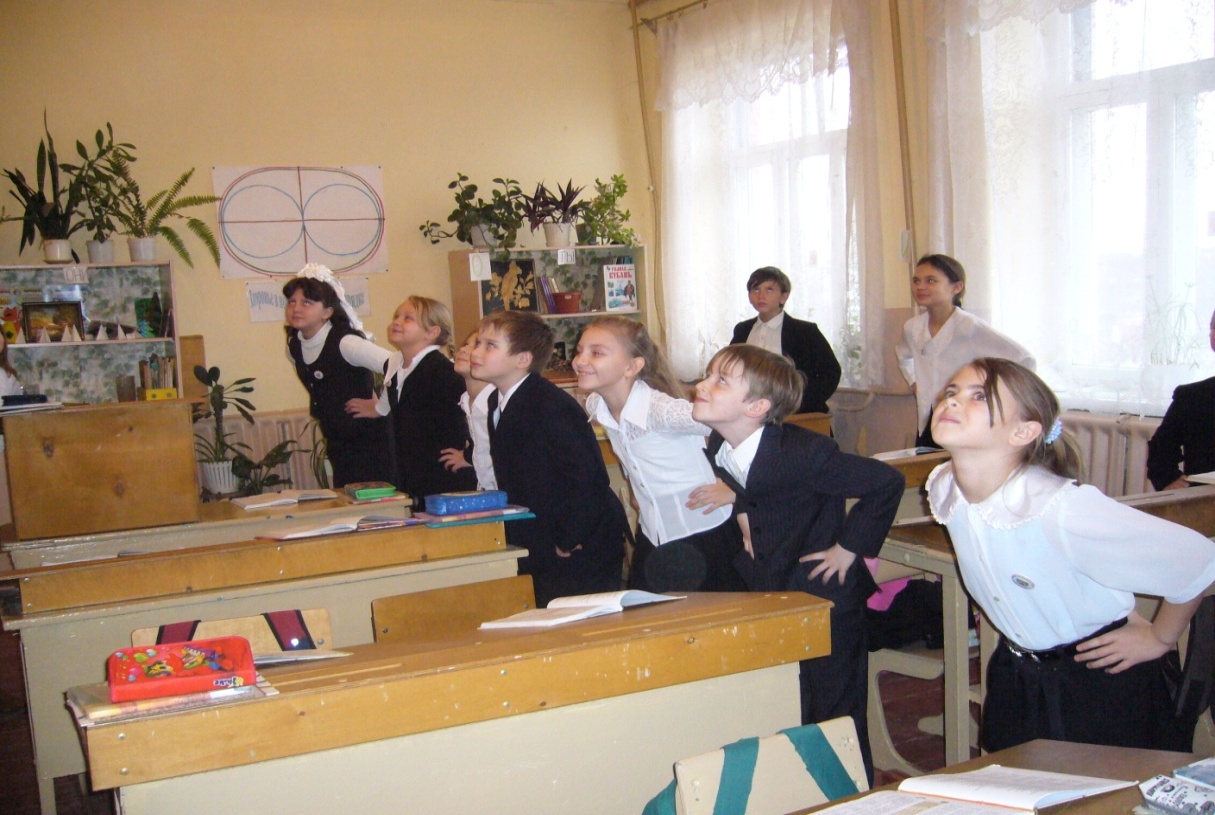 